 «Кто такие насекомые?»(беседа, лепка) Цели:- обогащение словаря по теме «Насекомые»- развитие познавательных способностей детей- формирование представлений о нравственно – этических нормах поведения- воспитание экологической культуры- развитие мелкой моторики рук  Ход беседы:     Предложите ребенку отправиться в лес отдохнуть на полянке.     - Кого мы можем тут встретить? (Зверей.)     - Но звери чаще всего боятся человека. Заяц трусливый, олень осторожный, волк тоже обойдет стороной человека.     - Птицы тоже разлетятся, если увидят на поляне нас. Чаще всего птицы бывают очень осторожны.     -как ты думаешь, а есть такие жители в лесу, которые нас не испугаются, будут сидеть рядышком? Их много, они повсюду: и на деревьях, и на цветах, и на земле, и в воздухе. Кто это? Ты догадался? (Это насекомые.)Когда в душистом сквознякеПрисядешь летом в сосняке,Внимательно вглядись вокруг –Ты многое заметишь, друг.Личинку тащит муравей,Спешит куда – то меж корнейБольшой сосны. На толстый сукУселся золотистый жук.Порхает легкий мотылек,Пьет хоботком душистый сокИ собирает мед пчела.Все заняты, у всех дела.Мой друг, внимательно вглядись,Волшебную увидишь жизнь.     Муравей, божья коровка, кузнечик, бабочка, комар, муха, пчела – все это насекомые. Тело у них состоит из члеников, шести ног, крыльев, усиков. Насекомые отличаются друг от друга по величине, форме тела, по цвету.     Насекомые – древнейшие и самые многочисленные обитатели нашей планеты. Они появились на ней примерно 250 миллионов лет назад и очень хорошо приспособились к жизни на Земле.     - А как ты думаешь, только ли на земле обитают насекомые?      - Насекомые обитают не только на земле, они прекрасно себя чувствуют и в воде, и под землей, и в воздухе.     - Вспомним, как передвигаются насекомые. (Червяк ползет. Пчела летает, кузнечик прыгает, жуки плавают. Насекомые все умеют делать: ходить, бегать, плавать, нырять, летать, порхать, прыгать)        -Отгадай-ка, кто это?     - Кто над нами вверх ногами? (Муха)     - Много загадок сочинил народ о насекомых.            Не солнце, не огонь, а светит. (Светлячок)                     Голос тонок, нос долог,            Кто его убьет, тот свою кровь прольет. (Комар)Ниток много – много,             А в клубок не смотает,Одежду себе не шьет,А ткань всегда ткет. (Паук)                         Шли плотники без топоров,            Срубили избу без углов. (Муравьи)           Летит – говорит,            А сядет – молчит. (Жук)     - Расскажи, а чем питаются насекомые?      На каждое насекомое – свой корм.     Гусеницы поедают листья, жуки – точильщики и короеды – древесину и кору деревьев, дождевые черви любят прелые листья, комары питаются соком растений и кровью животных, медведка питается под землей корнями растений и т.д. есть такие насекомые – хищники, которые охотятся на других насекомых, например, божья коровка поедает тлю.     Насекомые – это очень вкусное лакомство для лягушек, ящериц, летучих мышей, птиц.     - А ты знаешь, кто самый сильный?      - Не слон, не бегемот. Самый сильный на земле – муравей! Он переносит тяжести, в 10 раз превосходящие его собственный вес, а слон при весе 5 тонн с трудом может поднять 1,5 тонны. Муравей, по сравнению со слоном, настоящий силач. А еще муравьи – великолепные строители. Какие прекрасные терема – муравейники они строят! Муравейник – это многоэтажный дом, теплый, уютный, многоквартирный, с хорошей вентиляцией, с кладовочками, со спальнями, с детскими комнатами, с мусоросборником и туалетом. Муравьи содержат свои дома в идеальной чистоте. Муравьи живут в муравейнике большой и дружной семьей. Муравьи уничтожают множество вредных насекомых, поэтому их называют «санитарами леса». Некоторые птицы специально прилетают за помощью к муравьям, которые очищают птицу от многочисленных паразитов, смазывают ей перья муравьиной кислотой.     - Как много интересного можно еще узнать о жизни насекомых. Насекомые живут не только в лесу, но и у нас в городе.     - Каких насекомых вы видели около дома, на участке детского сада?     - Все насекомые очень маленькие, поэтому постарайся никогда их не обижать, а охранять и беречь.     - А теперь послушай стихи о насекомых.Муравейник                                      Сладко пахнут сосновой смолою                                      Разогретые темные пни.                                      Из иголочек высохшей хвои                                      Строят терем лесной муравьи.                                      Расторопно, с рабочей сноровкой                                      Ставят балки и бревна кладут.                                      Дело спорится бойко и ловко,                                      Будут в доме тепло и уют!                                      Будут в тереме малые дети                                      Мирно спать под напевы дождей.                                      Для того и встает на рассвете                                      Работящий лесной муравей.Пчела                                     Пчелка золотая над цветком порхает,                                     Сок душистый пьет, собирает мед.Шмель                                     В лесу цветок растет,                                     Шмелей к себе зовет:                                    «Прилетайте, шмели,                                     Поклонюсь до земли.                                     Гуще меда нету,                                     Чем с лесного цвета!»Стрекоза                                     Склонились низко лозы                                     Над гладью тихих вод.                                    Мы – быстрые стрекозы                                    Здесь водим хоровод.                                    Без всякого усилья                                    Скользим мы над водой,                                    Сверкают наши крылья                                   Прозрачною слюдой.Мотылек                                    Я – беззаботный мотылек.                                    Хоть я диву всего денек,                                    Но не грущу напрасно –                                    Ведь жизнь моя прекрасна.                                    В небесном голубом просторе                                    Купаюсь я, как будто в море.                                    Я не грущу напрасно,                                    Ведь жизнь моя прекрасна.                                    Ромашками белеет луг,                                    Порхают бабочки вокруг.                                    Я не грущу напрасно,                                    Ведь жизнь моя прекрасна.                                    Подарит мне живой цветок                                   Медовый золотистый сок.                                   Я не грущу напрасно,                                   Ведь жизнь моя прекрасна.                            Муха                                   Муха, муха – надоеда                                   Прилетела к нам к обеду.                                   Видит муха: стол накрыт,                                   По тарелкам суп разлит,                                   Хлеб нарезан – можно есть,                                   Только где же мухе сесть?                                   Села муха на окошко,                                   Съела муха хлеба крошку.                                   Тряпкой муху мы прогнали:                                  «В гости мы тебя не звали!»Божья коровкаБожья коровкаПолзёт по травинке.У божьей коровкиКружочки на спинке,Изящные пятнышкиЧёрного цвета.Коровка вздыхает,Услышав про это:«Я так осторожна!Я так аккуратна!Откуда ж взялисьЭти чёрные пятна?А сейчас предложите ребенку вылепить божью коровку.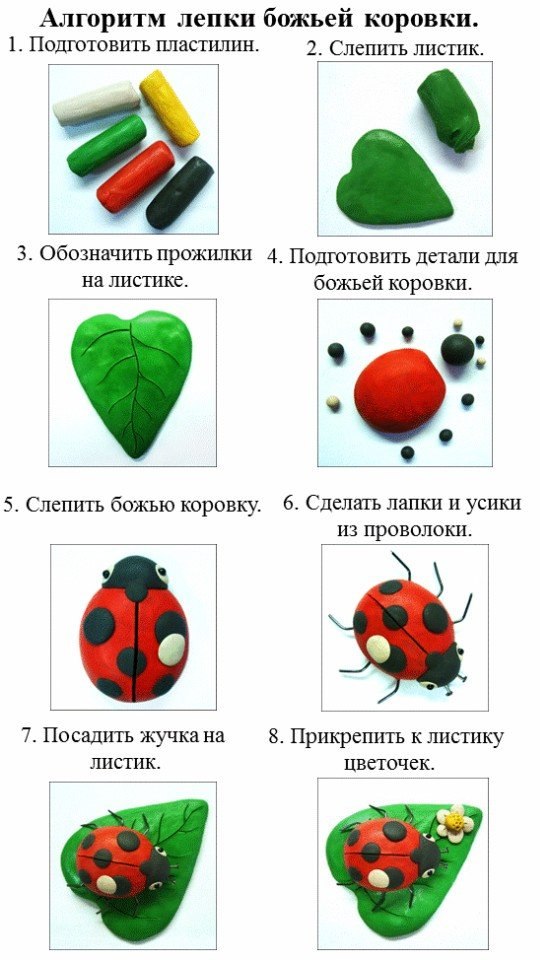 Похвалите ребенка. Поговорите с ним о выполненной работе.Молодец, понравилось тебе работать пластилином? Что ты узнал нового о насекомых? 